奥地利福拉贝尔格应用技术大学交换生项目（2022年春季）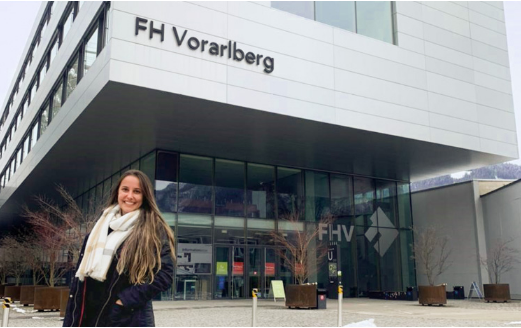 奥地利福拉贝尔格应用技术大学（Vorarlberg University of Applied Sciences）位于奥地利的福拉贝尔格州，是我校的友好校际交流合作学校之一。一、交流学习时间：2022年2月-6月二、项目内容：本科生课程: International Business;  Mechatronics；Electrical Engineering Dual研究生课程: Mechatronics, Energy Technology and Energy Economics三、项目费用：1、项目费用：免学费2、其他费用：国际往返机票、住宿费、餐费、期间保险和办理签证费用等自理四、招收人数：2人，先到先得五、可报名学院：外语学院、管理学院、光电学院、机械学院（研究生）、能动学院（研究生）六、报名条件：1、我校在籍全日制大三本科生、研究生2、身体健康、无违纪行为3、英语B2水平（至少为英语4 级)；或德语B2水平七、报名截止时间：2021年 10月 8日八、报名方式：提交电子报名表格至学院外事老师处（报名表格及各学院外事老师联络信息表下载：上理首页——合作交流——海外学习——相关下载——2022年海外学习实习项目报名表和学院外事老师联络信息表）九、其余信息：奥地利福拉贝尔格应用技术大学网站www.fhv.at/en